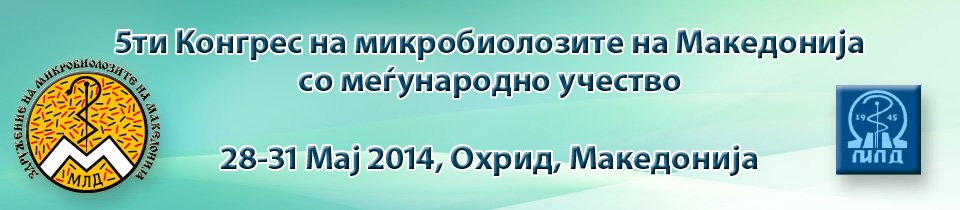 Четврток 29.05.2014 Сала 1Воведни предавања и усни презентации
Plenary lectures and oral presentations
 
Четврток 29 Maј 2014          Сала 1  
Thursday 29 May 2014          Hall 1
 
8:30-10:00                  СЕСИЈА 2: Контрола на инфекции во болниците и заедницата
8:30-10:00                  SESSION 2: Control of infection in Hospital and Community
 
Претседателство: Maja Rupnik,  Игор Кафтанџиев, Жаклина Цековска
Chairpersons: Maja Rupnik,  Igor Kaftandziev, Zaklina Cekovska
 
8:30-8:50
2.1       Clostridium difficile - a growing problem
            Nikola Jankulovski
            University Clinic for Digestive Surgery Skopje, R. Macedonia
 
8:50-9:10
2.2       Clostridium difficile: recent developments in therapy and prevention
            Franz Allerberger 
            Austrian Agency for Health and Food Safety (AGES), Vienna, Austria
 
9:10-9:30
2.3       Clostridium difficile: recent developments in epidemiology and diagnostics
            Maja Rupniк 1,2,3,
            Centre for Microbiology, National Laboratory for Health, Environment and Food      (NLZOH), Maribor1, Faculty of Medicine, University of Maribor, Maribor2, Centre of Excellence for Integrated Approaches in Chemistry and Biology of Proteins (CIPKeBiP), Ljubljana3, Slovenia
 
9:30-9:45
2.4       Инфекции на хируршки рани - ризик фактори и стратегии за превенција
            Игор Кафтанџиев 1, Спасов М1, Кафтанџиева А2, Цековска Ж2
            Универзитетска клиника за трауматологија, Скопје1, Институт за микробиологија и      паразитологија, Медицински факултет УКИМ, Скопје2, Р. Македонија
 
9:45-10:00
2.5       GeneXpert систем за детекција на стафилококите од хемокултури и нивната резистенција кон метицилин - наши први искуства
            Жаклина Цековска1, Кафтанџиева A1, Петровска M1, Пановски Н1,Трајковска Докиќ Е1, Котевска В1, Јанкоска Г1, Ристовска Н1,Софијанова А2
            Институт за микробиологија и паразитологија, Медицински факултет, УКИМ, Скопје1, Универзитетска клиника за детски болести, Скопје2, Р. Македонија
 
10:00-10:10 Дискусија
10:00-10:10 Discussion
 
10:10-10:30 Кафе пауза
10:10-10:30 Coffee break
 
 
10:30–12:00 СЕСИЈА 3: Антимикробна осетливост: следење на резистенцијата и лекување на инфекциите 
10:30–12:00  SESSION 3: Antimicrobial susceptibility: surveillance of resistance and treatment menagment 
 
Претседателство: Дафина Кузмановска, Милена Петровска, Злате Стојаноски
Chairpersons: Dafina Kuzmanosvka, Milena Petrovska, Zlate Stojanoski
 
10:30-10:50
3.1       Diagnosis and management of urinary tract infection in children
            Dafina Kuzmanosvka 
            University Pediatric Clinic, UKIM, Skopje, R.Macedonia
 
10:50-11:05
3.2       Филогенетски групи на уринарните изолати на Escherchia coli во однос на антимикробната остливост  
            Милена Петровска1, Јанкоска Г1, Станинова М2, Шурбевска Б1, Димовски А2 
            Институт за микробиологија и паразитологија, Медицински факултет, УКИМ, Скопје1, Центар за биомолекуларни фармацевтски анализи, Фармацевтски    факултет, УКИМ, Скопје2, Р.Македонија
 
11:05-11:15
3.3       Three year surveillance of antimicrobial resistance of uropathogenic isolates from women and children
            Elisaveta Draghijeva and Egbase P
            London Hospital, Kuwait
 
11:15-11:30
3.4       Антимикробна стратегија кај пациенти третирани со Стем клеточна трансплантација
            Злате Стојаноски   
            Универзитетска клиника за хематологија, Медицински факултет, УКИМ, Скопје, Р. Македонија
 
11:30-11:45
3.5       Инфективни компликации за време на интензивниот дел од третманот кај акутната лимфобластна леукемија во детска возраст
            Kата Мартинова 1, Чонеска-Јованова Б1, Kочева С1, Јовановска А1, Бојаџиева Е2
            Универзитетска клиника за Детски болести, Медицински факултет, УКИМ,        Скопје1, Факултет за медицински науки, Универзитет Гоце Делчев, Штип2,       Р.Македонија

11:45-11:55
9.2       Екстра интестинална презентација на ротавирусна инфекција
            Снежана Стојковска 
            Универзитетска клиника за инфективни болести и фебрилни состојби , Скопје, Р.Македонија

11:55-12:05 Дискусија
11:55-12:05 Discussion
 
 
12:15-13:15
Симпозиум: Алкалоид, Скопје
Рационален емпириски избор на антибиотик - придонес во борба со антимикробната резистенција
Simposium: Alkaloid, Skopje
Rational empirical choise of antibiotic - contribution in the fight against   antimicrobial resistance
 
14:30-15:00 Дискусија покрај постерите  (пауза за ручек)
14:30-15:00 Discussion by the posters (lunch break)
 

15:00-16:30    СЕСИЈА 4: Болнички инфекции и нивна контрола
15:00-16:30    SESSION 4: Health care infections and control
 
Претседателство: Каќа Поповска,  Лул Рака,  Ана Кафтанџиева
Chairpersons: Katja Popovska, Lul Raka,Ana Kaftandzieva 
 
15:00-15:15
4.1       Health care environment and infection control
            Lul Raka 
            National Institute of Public Health of Kosovo and Faculty of Medicine, University of Prishtina, Prishtina, Kosovo
 
15:15-15:30
4.2       Мethods for hygienic microbiological control from the working surfaces in health-care facilities versus stuff behaviour
            Katja Popovska 1, Zdravkovska M2, Mihajlov K1, Gerasimovska V3
                Institute of Microbiology and Parasitology Medical Faculty,UKIM, Skopje 1, Faculty of Medicine, UGD, Stip2, University Clinic for Nephrology, Skopje3, R. Macedonia
 
15:30-15:45
4.3       Carbapenem resistant Acinetobacter baumannii – an outbreak in a tertiary hospital in Central Slovenian Region 
            Matea Pirsh, Cerar Kishek T, Logar M, Mrvic T, Seme K, Mueller Premru    M, Krizan Hergouth V, Shvent Kuchina N, Lejko Zupanc T
            Institute of Microbiology and Immunology, Medical faculty, University of Ljubljana, Slovenia
 
15:45-15:55
4.4       Biofilm formation ability in clinical Acinetobacter baumannii strains
            Biljana Curcic-Trajkovska1, Hadzi-Petruseva-Meloska I2, Petrovska M3, Spasenovski T4, Bruce K4
            Clinical Hospital Acibadem Sistina, Skopje1, PZO Avicena Laboratorija, Skopje2, Institute of Microbiology and Parasitology, Medical Faculty,UKIM, Skopje, R. Macedonia3, Molecular Microbiology Research Laboratory, Kings College, London, UK4
 
15:55-16:05
4.5       Детекција на карбапенемаза-продуцирачки ентеробактерии - наши искуства
            Ана Кафтанџиева, Трајковска-Докиќ Е, Пановски Н         
            Институт за микробиологија и паразитологија, Медицински факултет, УКИМ, Скопје, Р.Македонија
 
16:05-16:20
4.6       Преваленцата и влијанието на хроничната белодробна инфекција со метицилин резистентен Staphylococcus aureus на клиничкиот статус на пациентите со цистична фиброза
            Стојка Фуштиќ 1,  Јаќовска Т1, Спиревска Л1, Мирчевска Г2,Котевска             В2
            Универзитетска клиника за детски болести, Центар за цистична фиброза, Скопје1, Институт за микробиологија и паразитологија, Медицинскиот факултет, УКИМ, Скопје2, Р. Македонија
 
 
16:20-16:30 Дискусија
16:20-16:30 Discussion
 
16:30 -17:00 Кафе пауза
16:30 -17:00 Coffee break
 
 
17:00-19:00                СЕСИЈА 5: Нови аспекти на познатите патогени асоцирани сo инфекции
17:00-19:00                SESSION 5: New aspects of known pathogens and associated infections 
 
Претседателство: Васо Талески, Голубинка Бошевска, Иванка Хаџи-Пертушева Мелоска
Chairpersons: Vaso Taleski, Golubinka Bosevska, Ivanka Hadji-Petrusheva Meloska
 
17:00-17:15
5.1       Marine mammal Brucella species – potential new re-emerging pathogens
            Vaso Taleski,  Zdravkovska M,  Markovski V, Danilova M
            Faculty of Medical Sciences, University “Goce Delchev” Sthip, R. Macedonia
 
17:15-17:25
5.2       Недостатоци на рутинските микробиолошки процедури во дијагностицирање на хуманата бруцелоза
            Миле Босилковски1, Цана Ф1, Рангелов Г1, Костоска Е2, Мишкова С3
            Универзитетска клиника за инфективни болести и фебрилни состојби Скопје1, Инфективно одделение, Медицински Центар Прилеп2, Инфективно одделение, Медицински Центар Велес3, Р. Македонија
 
17:25-17:35
5.3       Clinical and serologically confirmed cases of Marseilles fever in some regions in Bulgaria during the period 2011 – 2013
            Petia Genova-Kalou 1, Gotzeva A2, Teoharova M1, Pishmisheva M3, Pencheva D4
            National Centre of Infectious and Parasitic Diseases, Virology Department, Laboratory of Rickettsia and Tissue Cultures, Sofia1, SHIPD “Prof. I. Kirov”,        Sofia2; General Hospital – Pazardgik, Department of Infectious Diseases, Pazardgik3; Bul Bio – NCIPD, Sofiа4, Bulgaria
 
17:35-17:50
5.4       Investigations of rodents as reservoirs of human pathogens in Bulgaria
            Iva Christova1, Trifonova I1, Kalvatchev N1, Gladnishka T1, Dimitrov H2, Mitkovska V 2, Taseva E 1, Ivanova V 1
            National Center of Infectious and Parasitic Diseases, Sofia1, University of  Plovdiv, Plovdiv2, Bulgaria
 
17:50-18:00
5.5       Borrelia IgG and IgM seroprevalence in Macedonian patients, a three years surveillance period
            Ivanka Hadji-Petrusheva Meloska1, Icev K1; Jaglikovski B1, Hadji-Petrusheva Jankijevikj A2, Curcic Trajkovska B2
            Avicena Laboratory, Skopje1, Clinical Hospital Acibadem Sistina, Skopje2, R. Macedonia
 
18:00-18:15
5.6       Епидемиолошки карактеристики на грипот во Р. Македонија
            Вело Марковски, Здравковска М,  Талески В, Шишкова Д, Дебреслиоска А
            Факултет за медицински науки – УГД Штип, Р. Македонија
 
18:15-18:25
5.7       Killer cell immunoglobulin-like receptor genes in four patients from republic of macedonia infected with West Nile virus infection
            Aleksandar Petlichkovski1, Trajkov D1, Milenkovic Z2, Ivanovski Lj2, Kondova Topuzovska I2
            Institute of Imunobiology and Human genetics, Medical faculty,  UKIM, Skopje1,     University Clinic for Infectious Diseases, Skopje2, R. Macedonia
 
18:25-18:35
5.8       Herpes simplex virus types 1 and 2 modulate autophagy in SIRC corneal cells
            Goran Petrovski1,2, Pásztor K3, Orosz L3, Albert R1,2, Mencel E3, C. Moe M 4, Kaarniranta    K5, Facskó A1,  Megyer K3*
            Department of Ophthalmology, University of Szeged, Hungary1, Stem Cells and       Eye Research Laboratory and Apoptosis and Genomics Research Group of Hungarian Academy of Sciences, Department of Biochemistry and Molecular Biology, Medical and Health Science Center, University of Debrecen, Hungary2,Department of Medical Microbiology and Immunobiology, University of Szeged, Hungary3, Department of Ophthalmology, Center of Eye Research, Oslo University Hospital, University of Oslo, Norway4, Department of Ophthalmology, Institute of Clinical Medicine, University of Eastern Finland, and Department of Ophthalmology, Kuopio University Hospital,   Finland5
 
18:35-18:45 Дискусија
18:35-18:45 Discussion
  MenuПочетнаВоведни предавања и усни презентации- Среда 28.05.2014 Сала 1- Четврток 29.05.2014 Сала 1- Четврток 29.05.2014 Сала 2- Петок 30.05.2014 Сала 1- Сабота 31.05.2014 Сала 1Постер презентации- Четврток 29.05.2014- Петок 30.05.2014